Où joindre les pièces justificatives dans MDFSE ?1/ A joindre dans l’onglet « Réalisation » - « Pièces jointes » :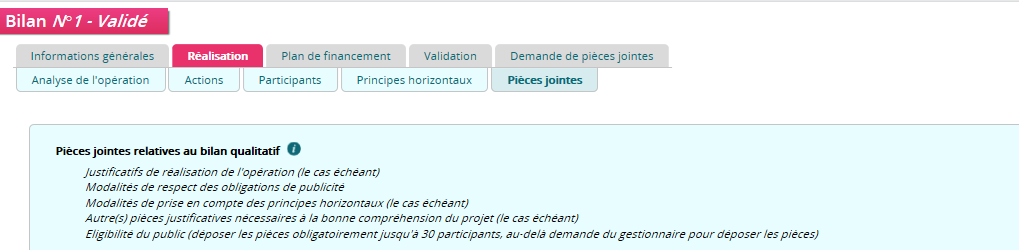 2/ A joindre dans l’onglet « Plan de financement » - « Dépenses directes de personnel » :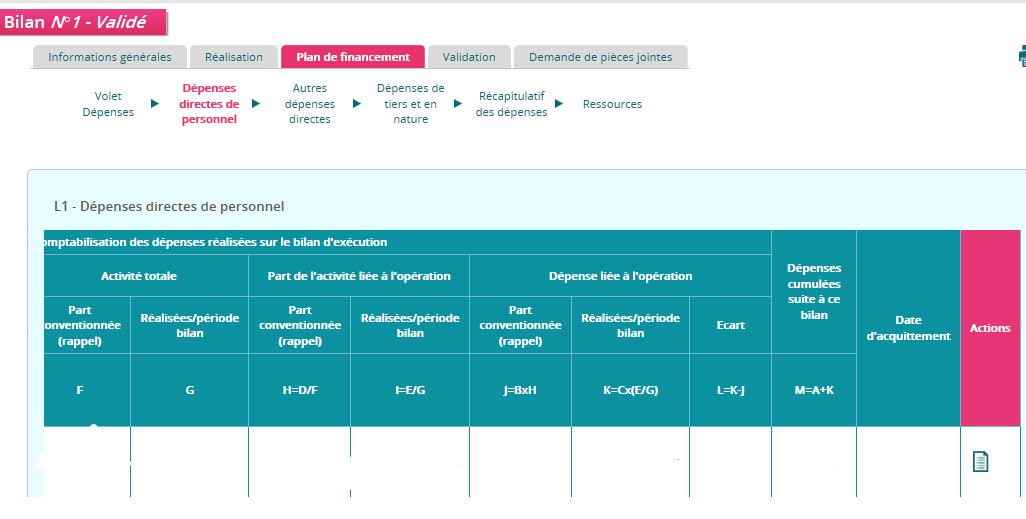 3/ A joindre dans l’onglet « Plan de financement » - « Autres dépenses directes » :4/ A joindre dans l’onglet - « Dépenses de tiers et en nature » :5/ A joindre dans l’onglet « Plan de financement » - « Recettes » (le cas échéant) :Justificatifs, états et preuves d'encaissement (relevés bancaires/ journal de caisse), extrait du grand livre analytique.6/ A joindre dans l’onglet « Plan de financement » - « Ressources » :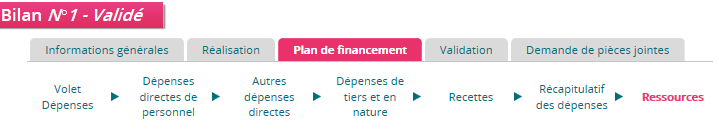 Attestation de cofinancement et toutes les pages de la convention d'attribution de l'aide Preuves d'encaissements des acomptes et soldes perçus par subvention (retracés sur les relevés bancaires)Obligation de publicité :Document(s) utilisé(s) comportant les deux logos officiels européensDocument d’information à destination des participantsCapture d'écran du site internetAffiche A3 présentant l'opération cofinancée par le FSEPrise en compte des principes horizontaux :Informations complémentaires et justificatifs de la prise en compteConformité et réalisation de l'opération :Bilan qualitatif détailléDocuments permettant d'attester de la réalisation de l'action (comportant les logos européens)Éligibilité des participants :Agréments ou attestations fournis par pôle emploi Contrats aidés (CDDI)Tout autre document justifiant d'une caractéristique d'éligibilité Salariés affectés à 100 % sur l’opération :Fiche de poste ou contrat de travail + avenant et/ou lettre de mission Salariés affectés partiellement sur l’opération :Fiches de suivi du temps (datées et signées hebdomadairement ou à minima mensuellement par la personne concernée et son supérieur hiérarchique)Pour tous les salariés :Tous les bulletins de salaire de la période Tout document justifiant d'une dépense de personnel (convention collective, accord-cadre…) Bordereau de liquidation de la taxe sur les salaires (Cerfa 2502) + répartition de la taxe sur salaire  moins l’abattement / salarié DADS-U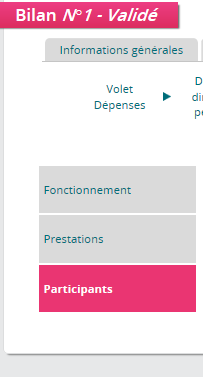 Dépenses directes de fonctionnement :Documents justifiant de la réalité de la dépense et du lien direct avec l'action Déplacements (ordre de mission, copie carte grise du véhicule utilisé, barèmekilométrique, copie du titre de transport en commun, note de frais détaillée + facture(s) annexée(s)Explication des bases de calcul appliquéesPreuve de mise en concurrence (pour les dépenses d'achats)Contrat de locationAcquittements (retracés sur les relevés bancaires)Dépenses directes de prestations :Preuve de mise en concurrence (demande de devis et/ou refus)Convention établie entre la structure et le prestataire, grille de notation justifiant le choix du prestataireContenu des formations,  émargements des participants le cas échéantFactures de prestations détaillées : date, objet et libellé de la prestation en lien avec l’opérationAcquittements (retracés sur les relevés bancaires)Tout autre document nécessaire pour prouver la réalité, le montant et le lien direct de la dépense de prestation avec le projet conventionnéDépenses liées aux participantsDocument(s) permettant de prouver le lien de la dépense avec les participantsFacture(s)Acquittements (retracés sur les relevés bancaires)Dépenses de tiers :Eléments qualitatifsActe juridique entre le bénéficiaire et le tiersAcquittements (retracés sur les relevés bancaires)Dépenses en nature :Eléments qualitatifsAttestation d'affectation du bien à l'opération et certificat d'expert indépendant qualifié distinct du bénéficiaireDocument permettant de justifier la valeur de la contribution et son adéquation avec les prix pratiqués sur le marchéDocuments comptables ou pièces probantes, attestation détaillant la nature et durée